Drury University Holiday ShootoutLake of the Ozarks   Osage Beach, MO  Takeoff/Weigh in out of Robins ResortSunday, November 28, 2021Safe Light  – 3 pmOpen to all collegiate fishing teams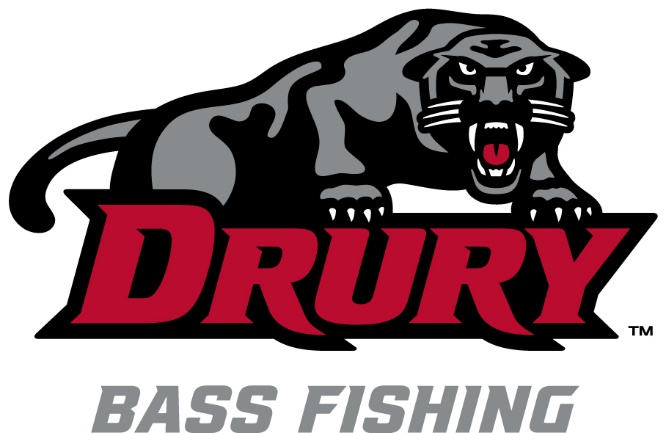 Tournament Director/Questions contact Coach Rick Emmitt at remmitt@drury.edu or call 417-860-2303Entry Fee - $60  (Includes $10 Big Bass Pot)80% payback, 20% goes to the Drury University Fishing TeamAdditional draw prizes after weigh-inRegister Online at collegiatebasschampionship.com.  Please complete registration form and bring with you to pre-tournament meeting.  Cash or Venmo accepted at ramp the morning of the tournament.Phone Registration - Anglers may enter by phone at least one week prior to the event by calling 417-860-2303.Tournament Morning Registration - Anglers may enter the morning of the tournament from 6 am – 6:30 am.  Cash or Venmo accepted.This event qualifies for Bass Pro Shops ACA School of the Year PointsThere is no limit to the number of schools each team may enter